Gambling and Racing Control (New Cap on Number of Authorisations) Notice 2021 (No 2)Notifiable instrument NI2021-528made under the  Gambling and Racing Control Act 1999, subsection 50(1) (Cap on number of authorisations for electronic gaming in ACT)Name of instrumentThis instrument is the Gaming Machine (New Cap on Number of Authorisations) Notice 2021 (No 2).CommencementThis instrument commences on the day after notification on the ACT Legislation Register. NoticeAs at 10 August 2021, the cap on the number of authorisations for gaming machines is 3,863. Note 1: The formula for the maximum number of authorisations under subsection 50(1) of the Gambling and Racing Control Act 1999 is SN  (NS + NC + NF).Note 2: The Gaming Machine (Maximum Number of Authorisations) Notification 2017 (No 1) - NI2017-71 sets SN as 5022 with the relevant day being 
31 January 2017.Note 3: NS is 1060: the total number of authorisations surrendered after the relevant day. Note 4: NC is 0: the total number of authorisations cancelled after the relevant day. Note 5: NF is 99: the total number of authorisations forfeited to the Territory after the relevant day. 4	RevocationI revoke notification NI2021-448 dated 20 July 2021 and notified under the Legislation Register on 22 July 2021.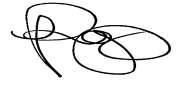 Dale PeggDelegateACT Gambling and Racing Commission8 September 2021